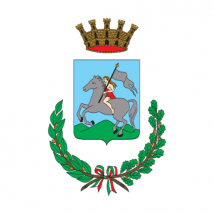 Registro AccessiLinee Guida Anac FOIA del 13/09/2016MAGGIO 2021Accesso  Documentale-  AREA IAccesso  Documentale-  AREA IAccesso  Documentale-  AREA IAccesso  Documentale-  AREA IAccesso  Documentale-  AREA IProt.DataOggettoControinteressatiConclusione procedimento 30ggEsito2775804.05.2021Accesso Civico GeneralizzatoEvasa prot 30432/17.05.20212874507.05Planimetrie Farmacia Evasa prot.30030/13.05.20212967212.05AnagrafeEvasa prot 30084/13.05.20213005613.05Segnaletica Via Posta VecchiaEvasa prot 31921/24.05.20213006213.05Richiesta attiEvasa Multiservizi SPA3038017.05Atti lavori pubbliciEvasa prot.34633 del 04.06.2021Accesso  Documentale-  AREA IIAccesso  Documentale-  AREA IIAccesso  Documentale-  AREA IIAccesso  Documentale-  AREA IIAccesso  Documentale-  AREA IIProt.DataOggettoControinteressatiConclusione procedimento 30ggEsito2775804.05.2021Accesso Civico GeneralizzatoEvasa nei termini2997413.05TributiEvasa nei termini3154920.05 graduatoria case popolariEvasa nei terminiAccesso  Documentale-  AREA VAccesso  Documentale-  AREA VAccesso  Documentale-  AREA VAccesso  Documentale-  AREA VAccesso  Documentale-  AREA VProt.DataOggettoControinteressatiConclusione procedimento 30ggEsito2802505.05Atti urbanisticiEvasa nei termini3268304.05Atti UrbanisticiEvasa nei termini2775804.05.2021Accesso Civico Generalizzato2838406.05Atti urbanisticiEvasa nei termini2952211.05Atti urbanisticiEvaso 08/07/212897010.05Atti urbanisticiEvaso 08/07/212915711.05Atti urbanisticiEvasa nei termini2917211.05Atti urbanisticiEvasa nei termini 2918111.05Atti urbanisticiEvaso 03/08/212978613.05Atti urbanisticiEvasa nei termini2986013.05Atti urbanisticiEvasa nei termini2977813.05Atti urbanisticiEvasa nei termini2978113.05Atti urbanisticiEvaso 08/07/212998113.05Atti urbanisticiEvasa nei termini3017114.05Atti urbanisticiEvasa nei termini3043417.05Atti urbanisticiEvasa nei termini3057717.05Atti urbanisticiEvaso 06/07/213065118.05Atti urbanisticiEvasa nei termini3069118.05Atti urbanisticiEvaso 20/07/213075518.05Atti urbanisticiEvasa nei termini3096618.05Atti urbanisticiEvaso 23/06/213105819.05Atti urbanisticiEvasa nei termini3113519.05Atti urbanisticiEvasa nei termini3125720.05Atti urbanisticiEvaso 09/07/213143620.05Atti urbanisticiEvaso 15/07/213184624.05Atti urbanisticiEvasa nei termini3189624.05Atti urbanisticiEvaso 08/07/213200824.05Atti urbanisticiEvaso 22/06/213284627.05Atti urbanisticiEvasa nei termini3287327.05Atti urbanisticiEvaso 13/07/213326131.05Atti urbanisticiEvaso 08/07/21332633326331.0531.0531.05Atti urbanisticiAtti urbanisticiEvaso 05/08/21333263332631.0531.0531.05Atti urbanisticiAtti urbanisticiEvaso 17/06/21333883338831.0531.0531.05Atti urbanisticiAtti urbanisticiEvaso 29/06/21333943339431.0531.0531.05Atti urbanisticiAtti urbanisticiEvaso 29/06/213345831.0531.0531.05Atti urbanisticiAtti urbanisticiEvasa nei termini3350031.0531.0531.05Atti urbanisticiAtti urbanisticiEvaso 15/07/213350631.0531.0531.05Atti urbanisticiAtti urbanisticiEvasa nei termini3217925.0525.0525.05Atti urbanisticiAtti urbanisticiEvaso 01/07/2132256322563225625.0525.05Atti urbanisticiEvaso 13/07/2132267322673226725.0525.05Atti urbanisticiEvaso 13/07/2132271322713227125.0525.05Atti urbanisticiEvaso 13/07/2132305323053230525.0525.05Atti urbanisticiEvaso 01/07/2132564325643256426.0526.05Atti urbanisticiEvasa nei termini32631326313263126.0526.05Atti urbanisticiEvasa nei termini32831328313283127.0527.05Atti urbanisticiEvasa 14/06/2129742297422974212.0512.05Atti urbanisticiEvasa nei termini32597325973259726/05/2126/05/21Atti urbanisticiEvasa nei termini350843508435084Atti urbanisticiEvaso 17/06/21335283352833528Atti urbanisticiEvasa nei termini297862978629786Atti urbanisticiEvaso 27/05/21306853068530685Atti urbanisticiEvasa nei terminiAccesso  Documentale-  AREA VIAccesso  Documentale-  AREA VIAccesso  Documentale-  AREA VIAccesso  Documentale-  AREA VIAccesso  Documentale-  AREA VIProt.DataOggettoControinteressatiConclusione procedimento 30ggEsito2807705.05Verbale incidente stradaleEvasa 27.052797405.05Verbale incidente stradale2808805.05Verbale incidente stradaleEvasa 27.052935711.05Verbale incidente stradaleEvasa 08.062952011.05Verbale incidente stradaleEvasa 08.062953911.05Verbale incidente stradaleEvasa 08/06/212858307.05Verbale incidente stradaleEvasa 31/05/212897810.05Verbale incidente stradaleEvasa 08/06/212965112.05Verbale incidente stradaleEvasa 08/06/213108419.05Verbale incidente stradaleEvasa 08/06/213135620.05Verbale incidente stradaleEvasa 27/05/213142020.05Verbale incidente stradaleEvasa 09/06/213143020.05Verbale incidente stradaleEvasa 14/06/2131356/3135720.05Verbale incidente stradaleEvasa 27/05/213150720.05Verbale incidente stradaleEvasa 08/06/213215525.05Verbale incidente stradaleEvasa 15/06/213297427.05Verbale incidente stradaleEvasa 08/06/213017114.05Verbale P.G.Evasa 14/06/213177524.05Verbale incidente stradaleEvasa 09.06.212997413.05Verbale multa Evasa 14/06/212731613.05Verbale incidente stradale Evasa 16.07.21